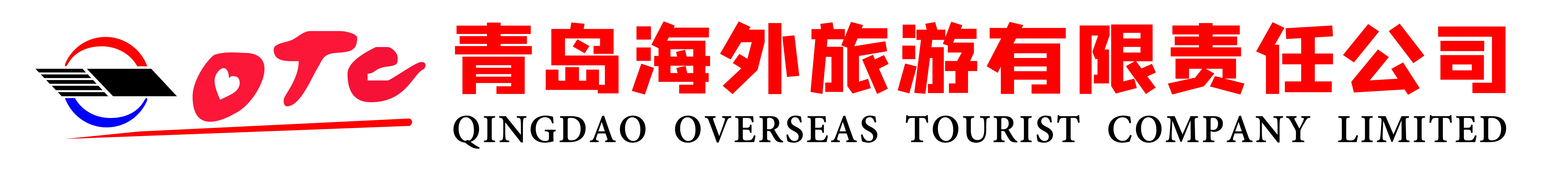 韩国游轮五日(烟台起止）行程单韩服体验 景福宫 北村韩屋村 战争纪念馆行程安排费用说明其他说明产品编号HG1693532121EA出发地烟台市目的地韩国-首尔行程天数5去程交通轮船返程交通轮船参考航班无无无无无产品亮点烟台起止，优质游轮！烟台起止，优质游轮！烟台起止，优质游轮！烟台起止，优质游轮！烟台起止，优质游轮！产品介绍行程特色：（新罗 爱宝客 新世界 乐天 现代）其中三家免税店！行程特色：（新罗 爱宝客 新世界 乐天 现代）其中三家免税店！行程特色：（新罗 爱宝客 新世界 乐天 现代）其中三家免税店！行程特色：（新罗 爱宝客 新世界 乐天 现代）其中三家免税店！行程特色：（新罗 爱宝客 新世界 乐天 现代）其中三家免税店！D1D1行程详情中国烟台-韩国14:00指定港口国际出发厅准时集合，搭乘【星级国际游轮】赴韩国。游轮上自由活动，游轮的微波起伏，海风波浪的轻吟，我们如同回到童年的摇篮，渐入甜美的梦乡，船上设有卫星导航系统，先进的稳定装置、中央空调、酒吧、咖啡厅、娱乐室免税商店等设施一应俱全，晚餐船餐，后游轮上休息。用餐早餐：X     午餐：X     晚餐：船餐   住宿游轮上D2D2行程详情首尔早餐后，预计9:00抵达韩国。办理入关手续，后乘车游览【松岛中央公园】是韩国国内首家将海水引入城市内设计建造的海水公园。午餐后赴韩国当政的总统府【青瓦台】外观约20分钟，一睹韩国“中南海”的真面目外观）。前往韩国最大的皇宫【景福宫】约60分钟（周二休馆则改为德寿宫），领略韩国古典建筑的风格，后游览【北村韩屋村】约30分钟在此可感受到融合现代与传统的美，体验不同魅力的传统文化。后前往【战争纪念馆】约60分钟通过将护国战争的史料保存并展现给民众。后车游【国会议事堂+KBS电视台+汝矣岛金融街】。前往【东大门或明洞】约120分自由活动，它是韩国流行时尚的风向标。晚餐后返回酒店休息。用餐早餐：船餐     午餐：特色风味餐     晚餐：特色风味餐   住宿观光酒店D3D3行程详情首尔早餐后，前往【高丽人参公卖局】约60分钟，并可以免费品尝富有韩国特色的人参茶。后参观【韩国护肝宝免税店】约60分钟。午餐后参观【时尚彩妆店】约60分钟，前往【海苔博物馆+韩服体验】约60分钟参观海苔制作过程，紫菜寿司DIY，可体验韩服拍照留念。后前往【国际品牌免税店】三家各约60分钟，晚餐自理，也可自费参加【韩式特色烤肉】。后集合乘车前往酒店休息。用餐早餐：酒店早餐     午餐：特色风味餐     晚餐：X   住宿观光酒店D4D4行程详情韩国-中国青岛早餐后，自费参加【DMZ和平缆车+临津阁+乌头山展望台】约120分钟。通过亲身体验感受战争年代的纷繁与现代生活的无限美好。后前往【土特产品商店】自由购物约40分钟，购买您馈赠亲友的小礼物。午餐后乘车前往码头于15:00准时集合，办理出关手续，18:00乘游轮返回中国。晚餐船餐，后游轮上休息。用餐早餐：酒店早餐     午餐：特色风味餐     晚餐：船餐   住宿游轮上D5D5行程详情中国烟台早餐后，约9:00抵达中国，结束愉快而难忘的的旅程！！！用餐早餐：船餐     午餐：X     晚餐：X   住宿无费用包含1.往返新星级游轮：四-六人舱2.韩国用餐3.签证费4.港口税5.离境税6.国际卫生检疫费7.韩国观光酒店标间8.中文导游9.空调旅游巴士10.行程内所列景点门票11.全程优秀领队12.游轮用餐13.旅行社责任险1.往返新星级游轮：四-六人舱2.韩国用餐3.签证费4.港口税5.离境税6.国际卫生检疫费7.韩国观光酒店标间8.中文导游9.空调旅游巴士10.行程内所列景点门票11.全程优秀领队12.游轮用餐13.旅行社责任险1.往返新星级游轮：四-六人舱2.韩国用餐3.签证费4.港口税5.离境税6.国际卫生检疫费7.韩国观光酒店标间8.中文导游9.空调旅游巴士10.行程内所列景点门票11.全程优秀领队12.游轮用餐13.旅行社责任险费用不包含1.护照工本费2.个人消费3.个人旅游意外险4.不可抗力产生额外费用现付5.DMZ和平缆车+展望台350/人6.韩式烤肉350/人1.护照工本费2.个人消费3.个人旅游意外险4.不可抗力产生额外费用现付5.DMZ和平缆车+展望台350/人6.韩式烤肉350/人1.护照工本费2.个人消费3.个人旅游意外险4.不可抗力产生额外费用现付5.DMZ和平缆车+展望台350/人6.韩式烤肉350/人预订须知1.酒店出于环保要求，不提供牙膏，牙刷，拖鞋等一次性卫生及洗漱用品，请自备。温馨提示保险： 签证信息1、护  照：有效期六个月以上因私护照原件！